Okres wakacyjnyPrzerwy w treningach przy Parku Centralnym ul. Pionierów 29Ze względu na zmiany w kadrach trenerski przerwa wakacyjna zostaje przeniesiona na terminy w których trenerzy znajdować się będą na obozach sportowych::I termin 25.07-03.08.21II termin 11.08-21.08.21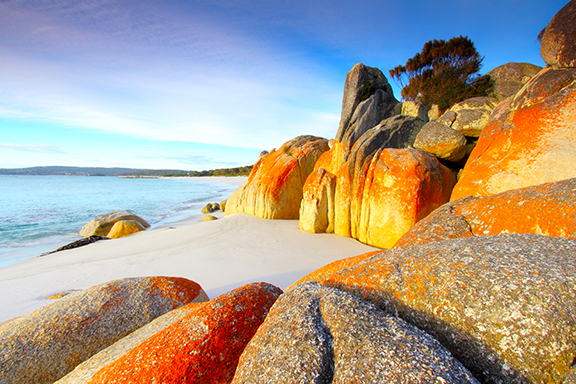 Na treningi w czasie wakacji prosimy zapisywać się przez e-maila klubowego:mks-swidnica-akrobatyka@akrobatyka-swidnica.plWstępny grafik zajęć w okresie wakacyjnym:Grupy naboroweWtorki, Czwartki16:00-17:00Młodzik/ 3 klasaPoniedziałki, Środy, Piątki16:00-17:30Junior Mł./ JuniorWtorki, CzwartkiPoniedziałki, Środy, Piątki17:00-20:0017:30-20:00SmykiPiątki16:00-17:00